Settore 2 – Area II						prot. n.                         del        /         /201p.zza S. Nicola, 100072 AricciaTel. .  06.93485.1Fax    06.93485.358                                                       AL  SIG. SINDACO                                             del Comune di AricciaOggetto: COMUNICAZIONE Taglio di uno o più alberi con rimpianto  - 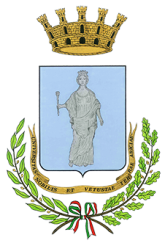 Mod.ACITTA’  DI  ARICCIACITTA’ METROPOLITANA DI ROMA CAPITALEAREA  II  LL.PP. e PIANIFICAZIONE TERRITORIALEIl/la sottoscritto/a________________________________________________________________________________________________________nato (luogo data)________________________________________________________________________________________________________codice fiscale________________________________________________________________________________________________________Residente________________________________________________________________________________________________________via e n. civico________________________________________________________________________________________________________C.A.P.________________________________________________________________________________________________________telefono/fax/cell/________________________________________________________________________________________________________COMUNICACOMUNICACOMUNICAdi voler procedere all’abbattimento di:di voler procedere all’abbattimento di:di voler procedere all’abbattimento di:n._____ albero/i di alto fusto di specie ____________________________________________n._____ albero/i di alto fusto di specie ____________________________________________n._____ albero/i di alto fusto di specie ____________________________________________n._____ albero/i di alto fusto di specie ____________________________________________n._____ albero/i di alto fusto di specie ____________________________________________n._____ albero/i di alto fusto di specie ____________________________________________n._____ albero/i di alto fusto di specie ____________________________________________n._____ albero/i di alto fusto di specie ____________________________________________n._____ albero/i di alto fusto di specie ____________________________________________n._____ albero/i di alto fusto di specie ____________________________________________n._____ albero/i di alto fusto di specie ____________________________________________n._____ albero/i di alto fusto di specie ____________________________________________In quanto ricadente/i nel/i seguente/i caso/i (barrare la/e casella/e interessata/e)In quanto ricadente/i nel/i seguente/i caso/i (barrare la/e casella/e interessata/e)In quanto ricadente/i nel/i seguente/i caso/i (barrare la/e casella/e interessata/e)A) diradamento di filari o gruppi per consentire ai singoli alberi ed al complesso un più equilibrato sviluppo strutturale e vegetativo:B) utilizzazione turnaria di un filare o gruppo di piante o singola pianta;C) alberi che arrecano danno a costruzioni o manufatti;D) alberi irrimediabilmente danneggiati da eventi calamitosi atmosferici o da parassiti;E) alberi pericolosi per la pubblica o privata sicurezza;F) alberi totalmente secchi;G) mantenimento di distanze di sicurezza previste da regolamenti specifici, leggi o dal Codice Civile;H) nuova edificazione o per altri interventi edilizi autorizzati;I) altro __________________________________________________________________DICHIARAA) diradamento di filari o gruppi per consentire ai singoli alberi ed al complesso un più equilibrato sviluppo strutturale e vegetativo:B) utilizzazione turnaria di un filare o gruppo di piante o singola pianta;C) alberi che arrecano danno a costruzioni o manufatti;D) alberi irrimediabilmente danneggiati da eventi calamitosi atmosferici o da parassiti;E) alberi pericolosi per la pubblica o privata sicurezza;F) alberi totalmente secchi;G) mantenimento di distanze di sicurezza previste da regolamenti specifici, leggi o dal Codice Civile;H) nuova edificazione o per altri interventi edilizi autorizzati;I) altro __________________________________________________________________DICHIARAA) diradamento di filari o gruppi per consentire ai singoli alberi ed al complesso un più equilibrato sviluppo strutturale e vegetativo:B) utilizzazione turnaria di un filare o gruppo di piante o singola pianta;C) alberi che arrecano danno a costruzioni o manufatti;D) alberi irrimediabilmente danneggiati da eventi calamitosi atmosferici o da parassiti;E) alberi pericolosi per la pubblica o privata sicurezza;F) alberi totalmente secchi;G) mantenimento di distanze di sicurezza previste da regolamenti specifici, leggi o dal Codice Civile;H) nuova edificazione o per altri interventi edilizi autorizzati;I) altro __________________________________________________________________DICHIARAai sensi e per gli effetti dell’art. 47 del D.P.R. 28/12/2000 n. 445, sotto la propria responsabilità e a conoscenza delle sanzioni penali previste dall’art. 76 del citato D.P.R. e della decadenza dai benefici eventualmente conseguiti per effetto dell’art. 75, del D.P.R. stesso, in caso di dichiarazioni mendaci quanto segue:di essere proprietario/a e/o di godere della piena disponibilità dell’area oggetto d’intervento  così distinta in catastoai sensi e per gli effetti dell’art. 47 del D.P.R. 28/12/2000 n. 445, sotto la propria responsabilità e a conoscenza delle sanzioni penali previste dall’art. 76 del citato D.P.R. e della decadenza dai benefici eventualmente conseguiti per effetto dell’art. 75, del D.P.R. stesso, in caso di dichiarazioni mendaci quanto segue:di essere proprietario/a e/o di godere della piena disponibilità dell’area oggetto d’intervento  così distinta in catastoai sensi e per gli effetti dell’art. 47 del D.P.R. 28/12/2000 n. 445, sotto la propria responsabilità e a conoscenza delle sanzioni penali previste dall’art. 76 del citato D.P.R. e della decadenza dai benefici eventualmente conseguiti per effetto dell’art. 75, del D.P.R. stesso, in caso di dichiarazioni mendaci quanto segue:di essere proprietario/a e/o di godere della piena disponibilità dell’area oggetto d’intervento  così distinta in catastoComune di ________________________________________________________________________________________________________foglio________________________________________________________________________________________________________particella________________________________________________________________________________________________________località________________________________________________________________________________________________________che l’albero non è soggetto prescrizioni, tutele e disposizioni di diversa natura e competenza come ad esempio: atti d'obbligo - prescrizioni originarie Permesso di Costruire, speciali condizioni di tutela per alberi monumentali o di notevole interesse, olivi, sughere ecc. o nel caso di piante appartenenti al genere Platanus, Phoenix, o comunque ad essenze arboree con problemi fitosanitari rilevati dagli Enti preposti;che l’area su cui insiste l’albero  è soggetta/non è soggetta ai vincoli relativi ad aree naturali protette (L.R. 6 Ottobre 1997 n. 29 art. 28 e L.R. 28 Ottobre 2002 n. 39 art. 5 comma 5) .che l’albero non è soggetto prescrizioni, tutele e disposizioni di diversa natura e competenza come ad esempio: atti d'obbligo - prescrizioni originarie Permesso di Costruire, speciali condizioni di tutela per alberi monumentali o di notevole interesse, olivi, sughere ecc. o nel caso di piante appartenenti al genere Platanus, Phoenix, o comunque ad essenze arboree con problemi fitosanitari rilevati dagli Enti preposti;che l’area su cui insiste l’albero  è soggetta/non è soggetta ai vincoli relativi ad aree naturali protette (L.R. 6 Ottobre 1997 n. 29 art. 28 e L.R. 28 Ottobre 2002 n. 39 art. 5 comma 5) .che l’albero non è soggetto prescrizioni, tutele e disposizioni di diversa natura e competenza come ad esempio: atti d'obbligo - prescrizioni originarie Permesso di Costruire, speciali condizioni di tutela per alberi monumentali o di notevole interesse, olivi, sughere ecc. o nel caso di piante appartenenti al genere Platanus, Phoenix, o comunque ad essenze arboree con problemi fitosanitari rilevati dagli Enti preposti;che l’area su cui insiste l’albero  è soggetta/non è soggetta ai vincoli relativi ad aree naturali protette (L.R. 6 Ottobre 1997 n. 29 art. 28 e L.R. 28 Ottobre 2002 n. 39 art. 5 comma 5) .CONCEDECONCEDECONCEDEai sensi di quanto previsto nel D.Lgs. n. 196/2003, il trattamento dei dati personali a scopo istruttorio e di eventuali elaborazioni statistiche da parte dell’Amministrazione Comunale.ai sensi di quanto previsto nel D.Lgs. n. 196/2003, il trattamento dei dati personali a scopo istruttorio e di eventuali elaborazioni statistiche da parte dell’Amministrazione Comunale.ai sensi di quanto previsto nel D.Lgs. n. 196/2003, il trattamento dei dati personali a scopo istruttorio e di eventuali elaborazioni statistiche da parte dell’Amministrazione Comunale.Allega:Allega:Allega:copia di un documento di identità in corso di validità;stralcio di mappa catastale 1:2000;estremi del titolo abilitativo relativo agli interventi urbanistici/edilizi (vedi punto H);Nulla Osta  Ente Parco ai sensi dell’art. 28 della L.R. 29/97 – se ricade all’interno del Parco dei Castelli Romani ; altro _____________________________________________________________copia di un documento di identità in corso di validità;stralcio di mappa catastale 1:2000;estremi del titolo abilitativo relativo agli interventi urbanistici/edilizi (vedi punto H);Nulla Osta  Ente Parco ai sensi dell’art. 28 della L.R. 29/97 – se ricade all’interno del Parco dei Castelli Romani ; altro _____________________________________________________________copia di un documento di identità in corso di validità;stralcio di mappa catastale 1:2000;estremi del titolo abilitativo relativo agli interventi urbanistici/edilizi (vedi punto H);Nulla Osta  Ente Parco ai sensi dell’art. 28 della L.R. 29/97 – se ricade all’interno del Parco dei Castelli Romani ; altro _____________________________________________________________ lì___________________ lì___________________ lì___________________IN FEDEFirma del Richiedente